The City School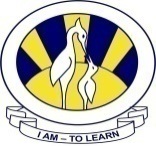 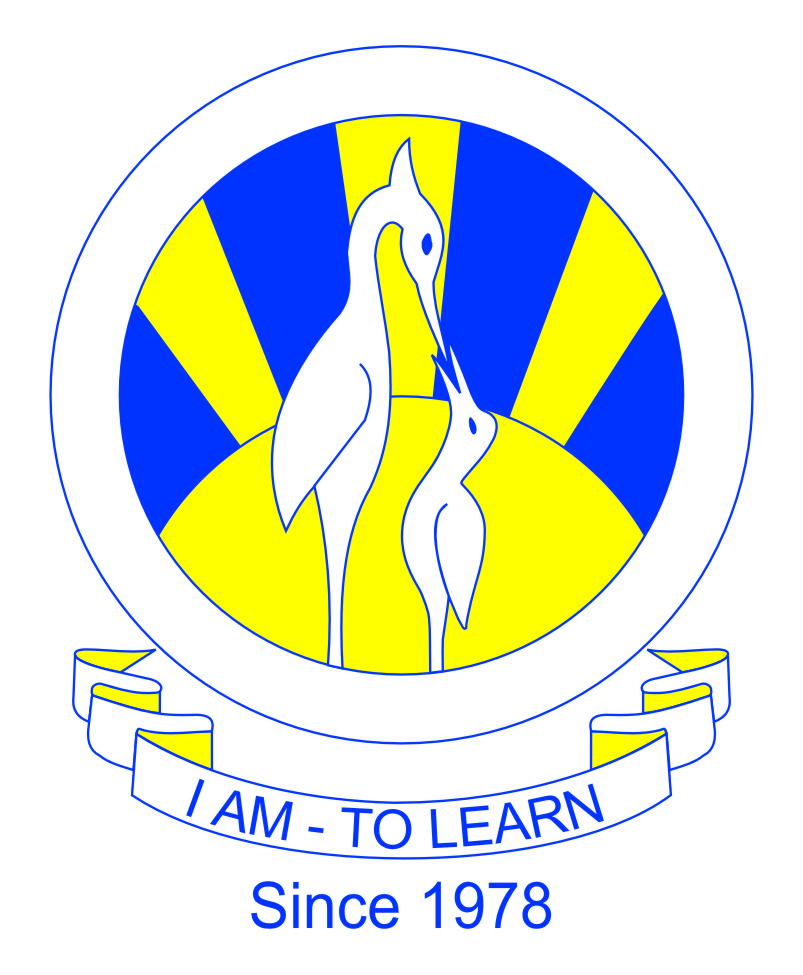 North Nazimabad Boys Campus Date   22nd Oct,2015Subject: IslamiyatClass: 10Teacher: M.IrfanSyllabus contentCandidates should study the whole of the syllabus.Paper 1Major themes of the Qur’anThree groups of passages are set for close study. These relate to the themes of:God in himselfGod’s relationship with the created worldGod’s Messengers.Candidates should explore:• the major theme or themes of the Qur’an that appear in each passage, and• the way each passage presents its theme(s) in its own particular way.Candidates should study the passages in a recognised English translation, but with reference to theoriginal Arabic text. In the examination, passages will be set in both Arabic and English. Candidates shoulddemonstrate knowledge of the original as well as the translation.Appendix 1 lists the passages for examination in 2015. These are reviewed each year and may change.2. The history and importance of the Qur’anCandidates should study:• the revelation of the Qur’an to the Prophet between the years 610 and 632• the account of the compilation of the Qur’an under the Rightly Guided Caliphs• the major themes of the Qur’an as contained both in the passages set for special study and in othersimilar passages• the use of the Qur’an in legal thinking, and its relationship with the Hadiths, consensus (ijma‘ ) andanalogy (qiyas)• its significance as the basis of all thought and action in Islam.Syllabus content12 Cambridge O Level Islamiyat 2058. Syllabus for examination in 2016.The life and importance of the Prophet MuhammadCandidates should study:• the main events of the Prophet’s life from his birth to his call to prophethood• the main events of his activities in Makka and his experiences with his opponents• the main events of his activities in Madina, his leadership of the community there and his conflicts withthe Makkans and others• his actions and character• the importance of his actions as examples for Muslim individuals in their personal conduct and relationswith others including women and non-Muslims• the importance of his actions as examples for Muslim communities in their relations with other states• his significance as Seal of the Prophets and last Messenger of God.Candidates should be able to give accounts of the main events of the Prophet’s life, and his significance inMuslim beliefs. They should also be able to explain the importance of his actions and experiences in thehistory and beliefs of Islam, particularly in the way they provide examples for present day Muslim individualsand communities.In the examination, there will be either one or two questions on this topic.The first Islamic communityCandidates should study:• the Prophet’s wives• his descendants, including his children, grandchildren and the direct line recognised among Shi‘aMuslims as Imams• his leading Companions, including the Ten Blessed Companions, his Scribes, the major characters whosurrounded him in his ministry, the Emigrants and Helpers, and the four Rightly Guided Caliphs duringhis lifetime. (Note that the period of the Rightly Guided Caliphs’ rules after the time of the Prophet isincluded in the Syllabus under Paper 2.)Candidates should know the names of the main characters who lived with and near the Prophet, andthe significant facts of their lives. They should also be able to explain the importance of their actions andexperiences in the history and beliefs of Islam.In the examination, there will be either one or two questions on this topic.Syllabus contentCambridge O Level Islamiyat 2058. Syllabus for examination in 2016. 13Paper 21. Major teachings in the Hadiths of the ProphetTwo groups of passages are set for close study. These relate to:• individual conduct• life in the community.Candidates should study the teachings contained in each passage about what Muslims should believe andhow they should act.Candidates should study the passages with reference to the original Arabic text as well as the Englishtranslation. In the examination, passages will be set in both Arabic and English.Appendix 2 contains the passages for examination in 2015. These are reviewed each year and maychange.2. The history and importance of the HadithsCandidates should study:• the history of the compilation of the Hadiths• the earliest collections• the main musnad and musannaf collections• the main compilers and their activities• the methods based on examination of the chain of transmitters (isnad) and the text (matn) of a Hadith totest the reliability of the Hadith• the main features of the six collections of Sunni Hadiths and the four collections of Shi‘a Hadiths• the major themes of the Hadiths as these are contained both in the passages set for special study andin other similar passages• their use in legal thinking, and their relationship with the Qur’an, consensus (ijma‘) and analogy (qiyas)• their significance in thought and action in Islam.Syllabus content14 Cambridge O Level Islamiyat 2058. Syllabus for examination in 20163. The period of rule of the Rightly Guided Caliphs and their importance asLeadersCandidates should study:• the main events of the rules of the four Caliphs• their policies in maintaining and expanding the state• their approaches to leading the community• their main achievements• the main difficulties they encountered• their significance as examples of leadership• the importance of their rules as models for government today• their importance as examples for Muslim communities in their relations with other states.(Note that the lives and activities of the Caliphs during the Prophet’s lifetime are included in the Syllabusin Paper 1.)Candidates should know the main events of the rules of the four Caliphs, and should explore thesignificance of these events for the early and later history of Islam. They should also understand theimportance of their rules as examples for later times.In the examination, there will be either one or two questions on this topic.The Articles of Faith and the Pillars of IslamCandidates should study:• the Six Articles of Faith:• God, including what Muslims believe about him• angels, their nature and duties• books, their contents and purpose• prophets, their character and function• God’s predestination and decree, its meaning and significance• Resurrection and the last day, the main events and its significance.• Jihad in its range of meanings, physical, mental and spiritual.• the Five Pillars of Islam:• the declaration of faith, shahada, including the significance of what it contains• prayer, salat, including preparations, its performance and importance, congregational prayers onFridays and festivals, times of prayer, the place of prayer, private prayer, delayed prayer• alms-giving, zakat, how it is performed and its significance in the community• fasting, sawm, including the way it is observed, its significance and those exempted• pilgrimage, hajj, including the main observances involved and their significance.Candidates should know about each of these beliefs and observances, and should also understand theirsignificance in the faith and action of individual Muslims and of Muslim communities.In the examination, there will be either one or two questions on this topic.Assessment at a glanceAll candidates take two written papers and answer in English. Both papers must be taken for the candidateto be awarded a grade.Paper 1										 1½ hoursPaper 1 contains 5 questions of which candidates must answer Question 1, Question 2 and twoothers.1. Major themes of the Qur’an: Three passages will be set from the list in Appendix 1, of whichcandidates may choose any two. [8 marks]2. The history and importance of the Qur’an: This question is usually set in more than one part, andrequires an essay length answer. [14 marks]3. The life and importance of the Prophet Muhammad: One or two questions are set, usually inmore than one part, requiring essay length answers. [14 marks]4. The first Islamic community: One or two questions are set, usually in more than one part,requiring essay length answers. [14 marks]Total mark = 50.Paper 2										 1½ hoursPaper 2 contains 5 questions of which candidates must answer Question 1, Question 2 and twoothers.1. Major teachings of the Hadiths of the Prophet: Four passages are set from the list in Appendix 2,of which candidates may choose any two. [8 marks]2. The history and importance of the Hadiths: This question is usually set in more than one part, andrequires an essay length answer. [14 marks]3. The period of rule of the Rightly Guided Caliphs and their importance as leaders; One or twoquestions are set, usually in more than one part, requiring essay length answers. [14 marks]4. The Articles of Faith and the Pillars of Islam: One or two questions are set, usually in more thanone part, requiring essay length answers. [14 marks]Total mark = 50.